Application FORM Pose de candidature kandidatuurstellingCOST Management committee 
comite de gestion beheerscomiteApplication FORM Pose de candidature kandidatuurstellingCOST Management committee 
comite de gestion beheerscomiteApplication FORM Pose de candidature kandidatuurstellingCOST Management committee 
comite de gestion beheerscomiteApplication FORM Pose de candidature kandidatuurstellingCOST Management committee 
comite de gestion beheerscomite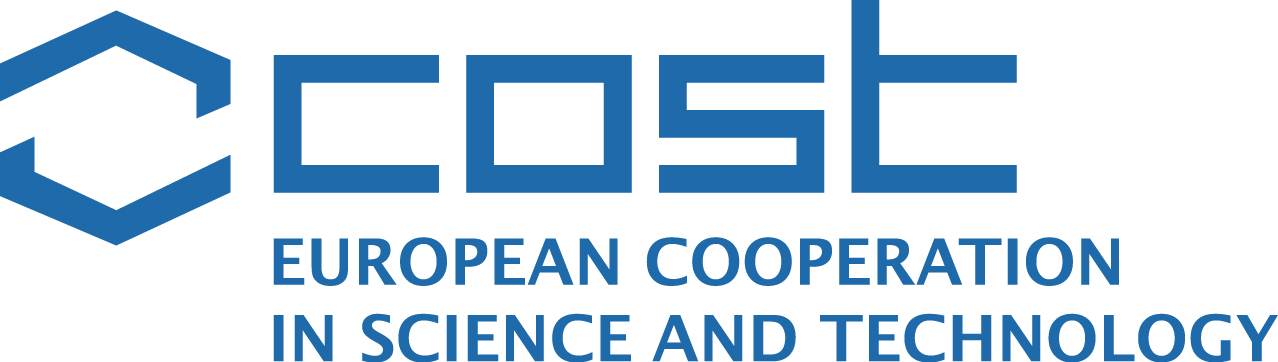 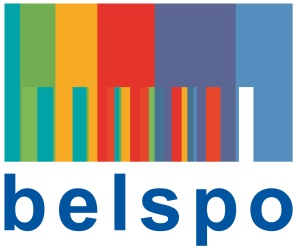 With this form you can submit your application for participation in the management committee of a COST Action.Ce formulaire sert à soumettre votre demande de participation au comité de gestion d'une action COST.Met dit formulier kunt u uw kandidatuur indienen voor deelname aan het managementcomité van een COST-Actie.(http://www.belspo.be/belspo/cost/contact_en.stm)Please send your application form to the appropriate Belgian Contact Point.	Nous vous invitons à envoyer votre pose de candidature au point de contact belge approprié.Wij vragen u om uw kandidatuurstelling toe te sturen aan het juiste Belgische contactpunt .Your information will only be used for the treatment of your application. The data will be treated confidentially.Vos informations ne seront utilisées que pour le traitement de votre demande. Les données seront traitées confidentiellement.Uw gegevens zullen alleen gebruikt worden voor de behandeling van uw kandidatuur.  De gegevens worden vertrouwelijk behandeld.
With this form you can submit your application for participation in the management committee of a COST Action.Ce formulaire sert à soumettre votre demande de participation au comité de gestion d'une action COST.Met dit formulier kunt u uw kandidatuur indienen voor deelname aan het managementcomité van een COST-Actie.(http://www.belspo.be/belspo/cost/contact_en.stm)Please send your application form to the appropriate Belgian Contact Point.	Nous vous invitons à envoyer votre pose de candidature au point de contact belge approprié.Wij vragen u om uw kandidatuurstelling toe te sturen aan het juiste Belgische contactpunt .Your information will only be used for the treatment of your application. The data will be treated confidentially.Vos informations ne seront utilisées que pour le traitement de votre demande. Les données seront traitées confidentiellement.Uw gegevens zullen alleen gebruikt worden voor de behandeling van uw kandidatuur.  De gegevens worden vertrouwelijk behandeld.
With this form you can submit your application for participation in the management committee of a COST Action.Ce formulaire sert à soumettre votre demande de participation au comité de gestion d'une action COST.Met dit formulier kunt u uw kandidatuur indienen voor deelname aan het managementcomité van een COST-Actie.(http://www.belspo.be/belspo/cost/contact_en.stm)Please send your application form to the appropriate Belgian Contact Point.	Nous vous invitons à envoyer votre pose de candidature au point de contact belge approprié.Wij vragen u om uw kandidatuurstelling toe te sturen aan het juiste Belgische contactpunt .Your information will only be used for the treatment of your application. The data will be treated confidentially.Vos informations ne seront utilisées que pour le traitement de votre demande. Les données seront traitées confidentiellement.Uw gegevens zullen alleen gebruikt worden voor de behandeling van uw kandidatuur.  De gegevens worden vertrouwelijk behandeld.
With this form you can submit your application for participation in the management committee of a COST Action.Ce formulaire sert à soumettre votre demande de participation au comité de gestion d'une action COST.Met dit formulier kunt u uw kandidatuur indienen voor deelname aan het managementcomité van een COST-Actie.(http://www.belspo.be/belspo/cost/contact_en.stm)Please send your application form to the appropriate Belgian Contact Point.	Nous vous invitons à envoyer votre pose de candidature au point de contact belge approprié.Wij vragen u om uw kandidatuurstelling toe te sturen aan het juiste Belgische contactpunt .Your information will only be used for the treatment of your application. The data will be treated confidentially.Vos informations ne seront utilisées que pour le traitement de votre demande. Les données seront traitées confidentiellement.Uw gegevens zullen alleen gebruikt worden voor de behandeling van uw kandidatuur.  De gegevens worden vertrouwelijk behandeld.
With this form you can submit your application for participation in the management committee of a COST Action.Ce formulaire sert à soumettre votre demande de participation au comité de gestion d'une action COST.Met dit formulier kunt u uw kandidatuur indienen voor deelname aan het managementcomité van een COST-Actie.(http://www.belspo.be/belspo/cost/contact_en.stm)Please send your application form to the appropriate Belgian Contact Point.	Nous vous invitons à envoyer votre pose de candidature au point de contact belge approprié.Wij vragen u om uw kandidatuurstelling toe te sturen aan het juiste Belgische contactpunt .Your information will only be used for the treatment of your application. The data will be treated confidentially.Vos informations ne seront utilisées que pour le traitement de votre demande. Les données seront traitées confidentiellement.Uw gegevens zullen alleen gebruikt worden voor de behandeling van uw kandidatuur.  De gegevens worden vertrouwelijk behandeld.
With this form you can submit your application for participation in the management committee of a COST Action.Ce formulaire sert à soumettre votre demande de participation au comité de gestion d'une action COST.Met dit formulier kunt u uw kandidatuur indienen voor deelname aan het managementcomité van een COST-Actie.(http://www.belspo.be/belspo/cost/contact_en.stm)Please send your application form to the appropriate Belgian Contact Point.	Nous vous invitons à envoyer votre pose de candidature au point de contact belge approprié.Wij vragen u om uw kandidatuurstelling toe te sturen aan het juiste Belgische contactpunt .Your information will only be used for the treatment of your application. The data will be treated confidentially.Vos informations ne seront utilisées que pour le traitement de votre demande. Les données seront traitées confidentiellement.Uw gegevens zullen alleen gebruikt worden voor de behandeling van uw kandidatuur.  De gegevens worden vertrouwelijk behandeld.
With this form you can submit your application for participation in the management committee of a COST Action.Ce formulaire sert à soumettre votre demande de participation au comité de gestion d'une action COST.Met dit formulier kunt u uw kandidatuur indienen voor deelname aan het managementcomité van een COST-Actie.(http://www.belspo.be/belspo/cost/contact_en.stm)Please send your application form to the appropriate Belgian Contact Point.	Nous vous invitons à envoyer votre pose de candidature au point de contact belge approprié.Wij vragen u om uw kandidatuurstelling toe te sturen aan het juiste Belgische contactpunt .Your information will only be used for the treatment of your application. The data will be treated confidentially.Vos informations ne seront utilisées que pour le traitement de votre demande. Les données seront traitées confidentiellement.Uw gegevens zullen alleen gebruikt worden voor de behandeling van uw kandidatuur.  De gegevens worden vertrouwelijk behandeld.
With this form you can submit your application for participation in the management committee of a COST Action.Ce formulaire sert à soumettre votre demande de participation au comité de gestion d'une action COST.Met dit formulier kunt u uw kandidatuur indienen voor deelname aan het managementcomité van een COST-Actie.(http://www.belspo.be/belspo/cost/contact_en.stm)Please send your application form to the appropriate Belgian Contact Point.	Nous vous invitons à envoyer votre pose de candidature au point de contact belge approprié.Wij vragen u om uw kandidatuurstelling toe te sturen aan het juiste Belgische contactpunt .Your information will only be used for the treatment of your application. The data will be treated confidentially.Vos informations ne seront utilisées que pour le traitement de votre demande. Les données seront traitées confidentiellement.Uw gegevens zullen alleen gebruikt worden voor de behandeling van uw kandidatuur.  De gegevens worden vertrouwelijk behandeld.
Action Nr and Title N° de l'Action et titre
Actienummer en titel 
Action Nr and Title N° de l'Action et titre
Actienummer en titel 
Action Nr and Title N° de l'Action et titre
Actienummer en titel 
Action Nr and Title N° de l'Action et titre
Actienummer en titel 
Action Nr and Title N° de l'Action et titre
Actienummer en titel 
Action Nr and Title N° de l'Action et titre
Actienummer en titel 
Action Nr and Title N° de l'Action et titre
Actienummer en titel 
Title of the WG to join and description of activity that will be performedTitre du Groupe de travail à joindre et description du travail à effectuer Titel van de Werkgroep en beschrijving van de toekomstige activiteiten
Title of the WG to join and description of activity that will be performedTitre du Groupe de travail à joindre et description du travail à effectuer Titel van de Werkgroep en beschrijving van de toekomstige activiteiten
Title of the WG to join and description of activity that will be performedTitre du Groupe de travail à joindre et description du travail à effectuer Titel van de Werkgroep en beschrijving van de toekomstige activiteiten
Title of the WG to join and description of activity that will be performedTitre du Groupe de travail à joindre et description du travail à effectuer Titel van de Werkgroep en beschrijving van de toekomstige activiteiten
Title of the WG to join and description of activity that will be performedTitre du Groupe de travail à joindre et description du travail à effectuer Titel van de Werkgroep en beschrijving van de toekomstige activiteiten
Title of the WG to join and description of activity that will be performedTitre du Groupe de travail à joindre et description du travail à effectuer Titel van de Werkgroep en beschrijving van de toekomstige activiteiten
Title of the WG to join and description of activity that will be performedTitre du Groupe de travail à joindre et description du travail à effectuer Titel van de Werkgroep en beschrijving van de toekomstige activiteiten
Description of qualifications and experience related to the ActionDescription des compétences et de l'expérience liées à l'ActionBeschrijving van de kwalificaties en de ervaring in het domein van de Actie
Description of qualifications and experience related to the ActionDescription des compétences et de l'expérience liées à l'ActionBeschrijving van de kwalificaties en de ervaring in het domein van de Actie
Description of qualifications and experience related to the ActionDescription des compétences et de l'expérience liées à l'ActionBeschrijving van de kwalificaties en de ervaring in het domein van de Actie
Description of qualifications and experience related to the ActionDescription des compétences et de l'expérience liées à l'ActionBeschrijving van de kwalificaties en de ervaring in het domein van de Actie
Description of qualifications and experience related to the ActionDescription des compétences et de l'expérience liées à l'ActionBeschrijving van de kwalificaties en de ervaring in het domein van de Actie
Description of qualifications and experience related to the ActionDescription des compétences et de l'expérience liées à l'ActionBeschrijving van de kwalificaties en de ervaring in het domein van de Actie
Description of qualifications and experience related to the ActionDescription des compétences et de l'expérience liées à l'ActionBeschrijving van de kwalificaties en de ervaring in het domein van de Actie
Name, contact details, gender, ECI* Nom, coordonnées, genre, ECI/ non ECI à la date de soumissionNaam, contactgegevens, geslacht, ECI/niet ECI op de datum van de kandidatuurstelling
         *   Early Career Investigator (ECI): means a researcher in the time span of up to 8 years after the date of obtaining the              PhD/doctorate (full-time equivalent).Name, contact details, gender, ECI* Nom, coordonnées, genre, ECI/ non ECI à la date de soumissionNaam, contactgegevens, geslacht, ECI/niet ECI op de datum van de kandidatuurstelling
         *   Early Career Investigator (ECI): means a researcher in the time span of up to 8 years after the date of obtaining the              PhD/doctorate (full-time equivalent).Name, contact details, gender, ECI* Nom, coordonnées, genre, ECI/ non ECI à la date de soumissionNaam, contactgegevens, geslacht, ECI/niet ECI op de datum van de kandidatuurstelling
         *   Early Career Investigator (ECI): means a researcher in the time span of up to 8 years after the date of obtaining the              PhD/doctorate (full-time equivalent).Name, contact details, gender, ECI* Nom, coordonnées, genre, ECI/ non ECI à la date de soumissionNaam, contactgegevens, geslacht, ECI/niet ECI op de datum van de kandidatuurstelling
         *   Early Career Investigator (ECI): means a researcher in the time span of up to 8 years after the date of obtaining the              PhD/doctorate (full-time equivalent).Name, contact details, gender, ECI* Nom, coordonnées, genre, ECI/ non ECI à la date de soumissionNaam, contactgegevens, geslacht, ECI/niet ECI op de datum van de kandidatuurstelling
         *   Early Career Investigator (ECI): means a researcher in the time span of up to 8 years after the date of obtaining the              PhD/doctorate (full-time equivalent).Name, contact details, gender, ECI* Nom, coordonnées, genre, ECI/ non ECI à la date de soumissionNaam, contactgegevens, geslacht, ECI/niet ECI op de datum van de kandidatuurstelling
         *   Early Career Investigator (ECI): means a researcher in the time span of up to 8 years after the date of obtaining the              PhD/doctorate (full-time equivalent).Name, contact details, gender, ECI* Nom, coordonnées, genre, ECI/ non ECI à la date de soumissionNaam, contactgegevens, geslacht, ECI/niet ECI op de datum van de kandidatuurstelling
         *   Early Career Investigator (ECI): means a researcher in the time span of up to 8 years after the date of obtaining the              PhD/doctorate (full-time equivalent).Affiliation details (Name, city) and type (Academia, Business enterprise, Public, Non-profit, other) Détails (Nom, ville) et type (Université/haute école, Industrie/pme, Publique, Non-	marchand, autre) de l'affiliationDetails (Naam, stad) en type van de affiliatie (Universiteit/ Hogeschool, bedrijf of kmo,  non-profit, andere)
Affiliation details (Name, city) and type (Academia, Business enterprise, Public, Non-profit, other) Détails (Nom, ville) et type (Université/haute école, Industrie/pme, Publique, Non-	marchand, autre) de l'affiliationDetails (Naam, stad) en type van de affiliatie (Universiteit/ Hogeschool, bedrijf of kmo,  non-profit, andere)
Affiliation details (Name, city) and type (Academia, Business enterprise, Public, Non-profit, other) Détails (Nom, ville) et type (Université/haute école, Industrie/pme, Publique, Non-	marchand, autre) de l'affiliationDetails (Naam, stad) en type van de affiliatie (Universiteit/ Hogeschool, bedrijf of kmo,  non-profit, andere)
Affiliation details (Name, city) and type (Academia, Business enterprise, Public, Non-profit, other) Détails (Nom, ville) et type (Université/haute école, Industrie/pme, Publique, Non-	marchand, autre) de l'affiliationDetails (Naam, stad) en type van de affiliatie (Universiteit/ Hogeschool, bedrijf of kmo,  non-profit, andere)
Affiliation details (Name, city) and type (Academia, Business enterprise, Public, Non-profit, other) Détails (Nom, ville) et type (Université/haute école, Industrie/pme, Publique, Non-	marchand, autre) de l'affiliationDetails (Naam, stad) en type van de affiliatie (Universiteit/ Hogeschool, bedrijf of kmo,  non-profit, andere)
Affiliation details (Name, city) and type (Academia, Business enterprise, Public, Non-profit, other) Détails (Nom, ville) et type (Université/haute école, Industrie/pme, Publique, Non-	marchand, autre) de l'affiliationDetails (Naam, stad) en type van de affiliatie (Universiteit/ Hogeschool, bedrijf of kmo,  non-profit, andere)
Affiliation details (Name, city) and type (Academia, Business enterprise, Public, Non-profit, other) Détails (Nom, ville) et type (Université/haute école, Industrie/pme, Publique, Non-	marchand, autre) de l'affiliationDetails (Naam, stad) en type van de affiliatie (Universiteit/ Hogeschool, bedrijf of kmo,  non-profit, andere)
Short CV and link to CV on the web CV succinct et lien vers le CV sur le webBeknopt CV en weblink naar CV
Short CV and link to CV on the web CV succinct et lien vers le CV sur le webBeknopt CV en weblink naar CV
Short CV and link to CV on the web CV succinct et lien vers le CV sur le webBeknopt CV en weblink naar CV
Short CV and link to CV on the web CV succinct et lien vers le CV sur le webBeknopt CV en weblink naar CV
Short CV and link to CV on the web CV succinct et lien vers le CV sur le webBeknopt CV en weblink naar CV
Short CV and link to CV on the web CV succinct et lien vers le CV sur le webBeknopt CV en weblink naar CV
Short CV and link to CV on the web CV succinct et lien vers le CV sur le webBeknopt CV en weblink naar CV
Any support documents (email by the MC Chair, other MC members, etc.) Tout document de soutien (courriel du Président du MC, autres membres, etc.)Elk ondersteunend document (email door de MC Voorzitter, andere MC-leden, enz.)
Any support documents (email by the MC Chair, other MC members, etc.) Tout document de soutien (courriel du Président du MC, autres membres, etc.)Elk ondersteunend document (email door de MC Voorzitter, andere MC-leden, enz.)
Any support documents (email by the MC Chair, other MC members, etc.) Tout document de soutien (courriel du Président du MC, autres membres, etc.)Elk ondersteunend document (email door de MC Voorzitter, andere MC-leden, enz.)
Any support documents (email by the MC Chair, other MC members, etc.) Tout document de soutien (courriel du Président du MC, autres membres, etc.)Elk ondersteunend document (email door de MC Voorzitter, andere MC-leden, enz.)
Any support documents (email by the MC Chair, other MC members, etc.) Tout document de soutien (courriel du Président du MC, autres membres, etc.)Elk ondersteunend document (email door de MC Voorzitter, andere MC-leden, enz.)
Any support documents (email by the MC Chair, other MC members, etc.) Tout document de soutien (courriel du Président du MC, autres membres, etc.)Elk ondersteunend document (email door de MC Voorzitter, andere MC-leden, enz.)
Any support documents (email by the MC Chair, other MC members, etc.) Tout document de soutien (courriel du Président du MC, autres membres, etc.)Elk ondersteunend document (email door de MC Voorzitter, andere MC-leden, enz.)
Declaration by the applicant
DECLARATION DU soumissionaire 
Verklaring van de aanvragerDeclaration by the applicant
DECLARATION DU soumissionaire 
Verklaring van de aanvragerDeclaration by the applicant
DECLARATION DU soumissionaire 
Verklaring van de aanvragerDeclaration by the applicant
DECLARATION DU soumissionaire 
Verklaring van de aanvragerDeclaration by the applicant
DECLARATION DU soumissionaire 
Verklaring van de aanvragerDeclaration by the applicant
DECLARATION DU soumissionaire 
Verklaring van de aanvragerI will notify (http://www.belspo.be/belspo/cost/contact_en.stm) the appropriate Belgian Contact 	Point on any suspension or ending of my participation to the Action or on any change of my country of affiliationJe vais notifier (http://www.belspo.be/belspo/cost/contact_fr.stm) le point de contact belge approprié sur toute suspension ou de la fin de ma participation à l'Action ou de tout changement de mon pays ou affiliationIk zal elke opschorting of beëindiging van mijn deelname aan de Actie of enige verandering in mijn land of affiliatie melden aan het juiste Belgische contactpunt (http://www.belspo.be/belspo/cost/contact_nl.stm)
I will notify (http://www.belspo.be/belspo/cost/contact_en.stm) the appropriate Belgian Contact 	Point on any suspension or ending of my participation to the Action or on any change of my country of affiliationJe vais notifier (http://www.belspo.be/belspo/cost/contact_fr.stm) le point de contact belge approprié sur toute suspension ou de la fin de ma participation à l'Action ou de tout changement de mon pays ou affiliationIk zal elke opschorting of beëindiging van mijn deelname aan de Actie of enige verandering in mijn land of affiliatie melden aan het juiste Belgische contactpunt (http://www.belspo.be/belspo/cost/contact_nl.stm)
I will notify (http://www.belspo.be/belspo/cost/contact_en.stm) the appropriate Belgian Contact 	Point on any suspension or ending of my participation to the Action or on any change of my country of affiliationJe vais notifier (http://www.belspo.be/belspo/cost/contact_fr.stm) le point de contact belge approprié sur toute suspension ou de la fin de ma participation à l'Action ou de tout changement de mon pays ou affiliationIk zal elke opschorting of beëindiging van mijn deelname aan de Actie of enige verandering in mijn land of affiliatie melden aan het juiste Belgische contactpunt (http://www.belspo.be/belspo/cost/contact_nl.stm)
I will notify (http://www.belspo.be/belspo/cost/contact_en.stm) the appropriate Belgian Contact 	Point on any suspension or ending of my participation to the Action or on any change of my country of affiliationJe vais notifier (http://www.belspo.be/belspo/cost/contact_fr.stm) le point de contact belge approprié sur toute suspension ou de la fin de ma participation à l'Action ou de tout changement de mon pays ou affiliationIk zal elke opschorting of beëindiging van mijn deelname aan de Actie of enige verandering in mijn land of affiliatie melden aan het juiste Belgische contactpunt (http://www.belspo.be/belspo/cost/contact_nl.stm)
I will notify (http://www.belspo.be/belspo/cost/contact_en.stm) the appropriate Belgian Contact 	Point on any suspension or ending of my participation to the Action or on any change of my country of affiliationJe vais notifier (http://www.belspo.be/belspo/cost/contact_fr.stm) le point de contact belge approprié sur toute suspension ou de la fin de ma participation à l'Action ou de tout changement de mon pays ou affiliationIk zal elke opschorting of beëindiging van mijn deelname aan de Actie of enige verandering in mijn land of affiliatie melden aan het juiste Belgische contactpunt (http://www.belspo.be/belspo/cost/contact_nl.stm)
I will notify (http://www.belspo.be/belspo/cost/contact_en.stm) the appropriate Belgian Contact 	Point on any suspension or ending of my participation to the Action or on any change of my country of affiliationJe vais notifier (http://www.belspo.be/belspo/cost/contact_fr.stm) le point de contact belge approprié sur toute suspension ou de la fin de ma participation à l'Action ou de tout changement de mon pays ou affiliationIk zal elke opschorting of beëindiging van mijn deelname aan de Actie of enige verandering in mijn land of affiliatie melden aan het juiste Belgische contactpunt (http://www.belspo.be/belspo/cost/contact_nl.stm)
I will notify (http://www.belspo.be/belspo/cost/contact_en.stm) the appropriate Belgian Contact 	Point on any suspension or ending of my participation to the Action or on any change of my country of affiliationJe vais notifier (http://www.belspo.be/belspo/cost/contact_fr.stm) le point de contact belge approprié sur toute suspension ou de la fin de ma participation à l'Action ou de tout changement de mon pays ou affiliationIk zal elke opschorting of beëindiging van mijn deelname aan de Actie of enige verandering in mijn land of affiliatie melden aan het juiste Belgische contactpunt (http://www.belspo.be/belspo/cost/contact_nl.stm)
I will actively take part in the activities and meetings of the Action Je vais participer activement aux activités et aux réunions de l'ActionIk zal actief nemen deel aan de activiteiten en bijeenkomsten van de Actie
I will actively take part in the activities and meetings of the Action Je vais participer activement aux activités et aux réunions de l'ActionIk zal actief nemen deel aan de activiteiten en bijeenkomsten van de Actie
I will actively take part in the activities and meetings of the Action Je vais participer activement aux activités et aux réunions de l'ActionIk zal actief nemen deel aan de activiteiten en bijeenkomsten van de Actie
I will actively take part in the activities and meetings of the Action Je vais participer activement aux activités et aux réunions de l'ActionIk zal actief nemen deel aan de activiteiten en bijeenkomsten van de Actie
I will actively take part in the activities and meetings of the Action Je vais participer activement aux activités et aux réunions de l'ActionIk zal actief nemen deel aan de activiteiten en bijeenkomsten van de Actie
I will actively take part in the activities and meetings of the Action Je vais participer activement aux activités et aux réunions de l'ActionIk zal actief nemen deel aan de activiteiten en bijeenkomsten van de Actie
I will actively take part in the activities and meetings of the Action Je vais participer activement aux activités et aux réunions de l'ActionIk zal actief nemen deel aan de activiteiten en bijeenkomsten van de Actie
I will submit any activity report and any other information that may be requested in the context of the ActionJe vais présenter un rapport d'activité et toute autre information qui peut être demandée dans le cadre de l'ActionIk zal een activiteitenverslag en alle andere informatie die in het kader van de actie kan worden gevraagd indienen
I will submit any activity report and any other information that may be requested in the context of the ActionJe vais présenter un rapport d'activité et toute autre information qui peut être demandée dans le cadre de l'ActionIk zal een activiteitenverslag en alle andere informatie die in het kader van de actie kan worden gevraagd indienen
I will submit any activity report and any other information that may be requested in the context of the ActionJe vais présenter un rapport d'activité et toute autre information qui peut être demandée dans le cadre de l'ActionIk zal een activiteitenverslag en alle andere informatie die in het kader van de actie kan worden gevraagd indienen
I will submit any activity report and any other information that may be requested in the context of the ActionJe vais présenter un rapport d'activité et toute autre information qui peut être demandée dans le cadre de l'ActionIk zal een activiteitenverslag en alle andere informatie die in het kader van de actie kan worden gevraagd indienen
I will submit any activity report and any other information that may be requested in the context of the ActionJe vais présenter un rapport d'activité et toute autre information qui peut être demandée dans le cadre de l'ActionIk zal een activiteitenverslag en alle andere informatie die in het kader van de actie kan worden gevraagd indienen
I will submit any activity report and any other information that may be requested in the context of the ActionJe vais présenter un rapport d'activité et toute autre information qui peut être demandée dans le cadre de l'ActionIk zal een activiteitenverslag en alle andere informatie die in het kader van de actie kan worden gevraagd indienen
I will submit any activity report and any other information that may be requested in the context of the ActionJe vais présenter un rapport d'activité et toute autre information qui peut être demandée dans le cadre de l'ActionIk zal een activiteitenverslag en alle andere informatie die in het kader van de actie kan worden gevraagd indienen
I will submit any activity report and any other information that may be requested in the context of the ActionJe vais présenter un rapport d'activité et toute autre information qui peut être demandée 	dans le cadre de l'ActionIk zal een activiteitenverslag en alle andere informatie die in het kader van de actie kan worden gevraagd indienen
I will submit any activity report and any other information that may be requested in the context of the ActionJe vais présenter un rapport d'activité et toute autre information qui peut être demandée 	dans le cadre de l'ActionIk zal een activiteitenverslag en alle andere informatie die in het kader van de actie kan worden gevraagd indienen
I will submit any activity report and any other information that may be requested in the context of the ActionJe vais présenter un rapport d'activité et toute autre information qui peut être demandée 	dans le cadre de l'ActionIk zal een activiteitenverslag en alle andere informatie die in het kader van de actie kan worden gevraagd indienen
I will submit any activity report and any other information that may be requested in the context of the ActionJe vais présenter un rapport d'activité et toute autre information qui peut être demandée 	dans le cadre de l'ActionIk zal een activiteitenverslag en alle andere informatie die in het kader van de actie kan worden gevraagd indienen
I will submit any activity report and any other information that may be requested in the context of the ActionJe vais présenter un rapport d'activité et toute autre information qui peut être demandée 	dans le cadre de l'ActionIk zal een activiteitenverslag en alle andere informatie die in het kader van de actie kan worden gevraagd indienen
I will submit any activity report and any other information that may be requested in the context of the ActionJe vais présenter un rapport d'activité et toute autre information qui peut être demandée 	dans le cadre de l'ActionIk zal een activiteitenverslag en alle andere informatie die in het kader van de actie kan worden gevraagd indienen
I will submit any activity report and any other information that may be requested in the context of the ActionJe vais présenter un rapport d'activité et toute autre information qui peut être demandée 	dans le cadre de l'ActionIk zal een activiteitenverslag en alle andere informatie die in het kader van de actie kan worden gevraagd indienen
I understand and accept that my participation can be re-evaluated by the CNC (COST National Coordinator)Je comprends et j'accepte que ma participation puisse être réévaluée par le CNCIk begrijp en accepteerdat mijn deelname kan opnieuw worden geëvalueerd door de CNCI understand and accept that my participation can be re-evaluated by the CNC (COST National Coordinator)Je comprends et j'accepte que ma participation puisse être réévaluée par le CNCIk begrijp en accepteerdat mijn deelname kan opnieuw worden geëvalueerd door de CNCI understand and accept that my participation can be re-evaluated by the CNC (COST National Coordinator)Je comprends et j'accepte que ma participation puisse être réévaluée par le CNCIk begrijp en accepteerdat mijn deelname kan opnieuw worden geëvalueerd door de CNCI understand and accept that my participation can be re-evaluated by the CNC (COST National Coordinator)Je comprends et j'accepte que ma participation puisse être réévaluée par le CNCIk begrijp en accepteerdat mijn deelname kan opnieuw worden geëvalueerd door de CNCI understand and accept that my participation can be re-evaluated by the CNC (COST National Coordinator)Je comprends et j'accepte que ma participation puisse être réévaluée par le CNCIk begrijp en accepteerdat mijn deelname kan opnieuw worden geëvalueerd door de CNCI understand and accept that my participation can be re-evaluated by the CNC (COST National Coordinator)Je comprends et j'accepte que ma participation puisse être réévaluée par le CNCIk begrijp en accepteerdat mijn deelname kan opnieuw worden geëvalueerd door de CNCI understand and accept that my participation can be re-evaluated by the CNC (COST National Coordinator)Je comprends et j'accepte que ma participation puisse être réévaluée par le CNCIk begrijp en accepteerdat mijn deelname kan opnieuw worden geëvalueerd door de CNCI confirm that I am not involved as MC Member or MC Substitute in more than one running COST Action.Je confirme que je ne suis pas impliqué comme MC Member ou MC Subtitute dans plus d’une action COST en cours. Ik bevestig dat ik niet in meer dan één lopende COST-actie deelneem als MC-lid of MC-substituut.I confirm that I am not involved as MC Member or MC Substitute in more than one running COST Action.Je confirme que je ne suis pas impliqué comme MC Member ou MC Subtitute dans plus d’une action COST en cours. Ik bevestig dat ik niet in meer dan één lopende COST-actie deelneem als MC-lid of MC-substituut.I confirm that I am not involved as MC Member or MC Substitute in more than one running COST Action.Je confirme que je ne suis pas impliqué comme MC Member ou MC Subtitute dans plus d’une action COST en cours. Ik bevestig dat ik niet in meer dan één lopende COST-actie deelneem als MC-lid of MC-substituut.I confirm that I am not involved as MC Member or MC Substitute in more than one running COST Action.Je confirme que je ne suis pas impliqué comme MC Member ou MC Subtitute dans plus d’une action COST en cours. Ik bevestig dat ik niet in meer dan één lopende COST-actie deelneem als MC-lid of MC-substituut.I confirm that I am not involved as MC Member or MC Substitute in more than one running COST Action.Je confirme que je ne suis pas impliqué comme MC Member ou MC Subtitute dans plus d’une action COST en cours. Ik bevestig dat ik niet in meer dan één lopende COST-actie deelneem als MC-lid of MC-substituut.I confirm that I am not involved as MC Member or MC Substitute in more than one running COST Action.Je confirme que je ne suis pas impliqué comme MC Member ou MC Subtitute dans plus d’une action COST en cours. Ik bevestig dat ik niet in meer dan één lopende COST-actie deelneem als MC-lid of MC-substituut.I confirm that I am not involved as MC Member or MC Substitute in more than one running COST Action.Je confirme que je ne suis pas impliqué comme MC Member ou MC Subtitute dans plus d’une action COST en cours. Ik bevestig dat ik niet in meer dan één lopende COST-actie deelneem als MC-lid of MC-substituut.If I work for a Belgian Higher Education institution, Business enterprise/SME, Public Institution, NGO, or other but I am not living in Belgium, I will notify this to the appropriate Belgian contact point.Si je travaille dans une université/haute-école, secteur privé/PME, Institution publique, ONG, où autre, belge mais que je n’habite pas en Belgique, je le notifierai au point de contact belge approprié.Als ik voor een Belgische universiteit, Hogeschool, bedrijf of KMO, Openbare Instelling non-profit, of andere, werk maar ik woon niet in Belgïe, zal ik het aan de juiste Belgische contactpunt melden.If I work for a Belgian Higher Education institution, Business enterprise/SME, Public Institution, NGO, or other but I am not living in Belgium, I will notify this to the appropriate Belgian contact point.Si je travaille dans une université/haute-école, secteur privé/PME, Institution publique, ONG, où autre, belge mais que je n’habite pas en Belgique, je le notifierai au point de contact belge approprié.Als ik voor een Belgische universiteit, Hogeschool, bedrijf of KMO, Openbare Instelling non-profit, of andere, werk maar ik woon niet in Belgïe, zal ik het aan de juiste Belgische contactpunt melden.If I work for a Belgian Higher Education institution, Business enterprise/SME, Public Institution, NGO, or other but I am not living in Belgium, I will notify this to the appropriate Belgian contact point.Si je travaille dans une université/haute-école, secteur privé/PME, Institution publique, ONG, où autre, belge mais que je n’habite pas en Belgique, je le notifierai au point de contact belge approprié.Als ik voor een Belgische universiteit, Hogeschool, bedrijf of KMO, Openbare Instelling non-profit, of andere, werk maar ik woon niet in Belgïe, zal ik het aan de juiste Belgische contactpunt melden.If I work for a Belgian Higher Education institution, Business enterprise/SME, Public Institution, NGO, or other but I am not living in Belgium, I will notify this to the appropriate Belgian contact point.Si je travaille dans une université/haute-école, secteur privé/PME, Institution publique, ONG, où autre, belge mais que je n’habite pas en Belgique, je le notifierai au point de contact belge approprié.Als ik voor een Belgische universiteit, Hogeschool, bedrijf of KMO, Openbare Instelling non-profit, of andere, werk maar ik woon niet in Belgïe, zal ik het aan de juiste Belgische contactpunt melden.If I work for a Belgian Higher Education institution, Business enterprise/SME, Public Institution, NGO, or other but I am not living in Belgium, I will notify this to the appropriate Belgian contact point.Si je travaille dans une université/haute-école, secteur privé/PME, Institution publique, ONG, où autre, belge mais que je n’habite pas en Belgique, je le notifierai au point de contact belge approprié.Als ik voor een Belgische universiteit, Hogeschool, bedrijf of KMO, Openbare Instelling non-profit, of andere, werk maar ik woon niet in Belgïe, zal ik het aan de juiste Belgische contactpunt melden.If I work for a Belgian Higher Education institution, Business enterprise/SME, Public Institution, NGO, or other but I am not living in Belgium, I will notify this to the appropriate Belgian contact point.Si je travaille dans une université/haute-école, secteur privé/PME, Institution publique, ONG, où autre, belge mais que je n’habite pas en Belgique, je le notifierai au point de contact belge approprié.Als ik voor een Belgische universiteit, Hogeschool, bedrijf of KMO, Openbare Instelling non-profit, of andere, werk maar ik woon niet in Belgïe, zal ik het aan de juiste Belgische contactpunt melden.If I work for a Belgian Higher Education institution, Business enterprise/SME, Public Institution, NGO, or other but I am not living in Belgium, I will notify this to the appropriate Belgian contact point.Si je travaille dans une université/haute-école, secteur privé/PME, Institution publique, ONG, où autre, belge mais que je n’habite pas en Belgique, je le notifierai au point de contact belge approprié.Als ik voor een Belgische universiteit, Hogeschool, bedrijf of KMO, Openbare Instelling non-profit, of andere, werk maar ik woon niet in Belgïe, zal ik het aan de juiste Belgische contactpunt melden.SIGNATURE HANDTEKENINGSIGNATURE HANDTEKENINGSIGNATURE HANDTEKENING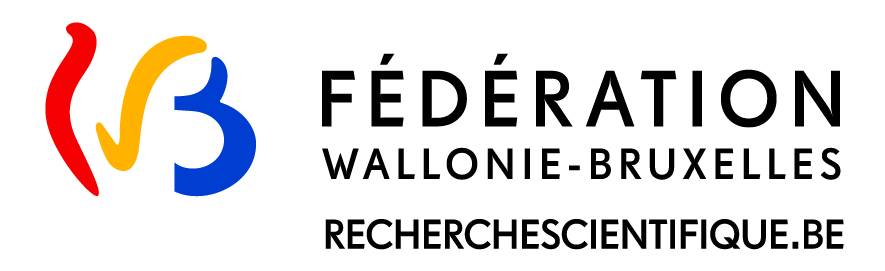 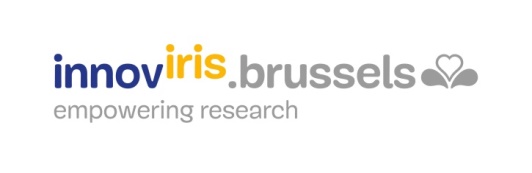 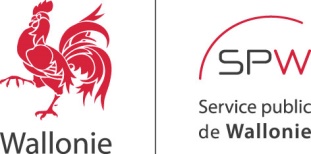 